Supplementary informationSupplementary Materials and MethodsRelative quantification of gene expression by real-time PCRSamples for molecular analyses could be collected in 24 RDEB-SCCs including n=6 for low-risk primary SCC, n=3 for high-risk primary SCC, n=7 for low-risk recurrent SCC, and n=8 for high-risk recurrent SCC, as well as n=8 for non-lesional skin and n=7 for peri-tumoral skin in our study. Total RNA was extracted from 5mm skin biopsies using RNeasy Fibrous Tissue Mini Kit (Qiagen, Redwood, CA).  Reverse transcription was carried out with 500 ng of total RNA using Super Script IV Reverse transcription kit (Life Technologies, Carlsbad, CA). cDNA was amplified using Mesa Green qPCR kits for SYBR Assay (Eurogentec, Liège, Belgium) and Applied Biosystems 7300 Real-Time PCR System (Life Technologies). Primers for each target gene are listed in Supplementary Table S4. Relative gene expression was normalized to a housekeeping gene (PGK) and calculated using the 2ˆ-ΔΔCt method.Supplementary tablesSupplementary table S1. Supplementary RDEB patient and SCC tumor sample detailsHR-pSCC high-risk primary SCC, HR-rSCC high-risk recurrent SCCSupplementary table S3. Listing of antibodiesSupplementary table S4. Listing of primers used for RT-quantitative PCRSupplementary Figures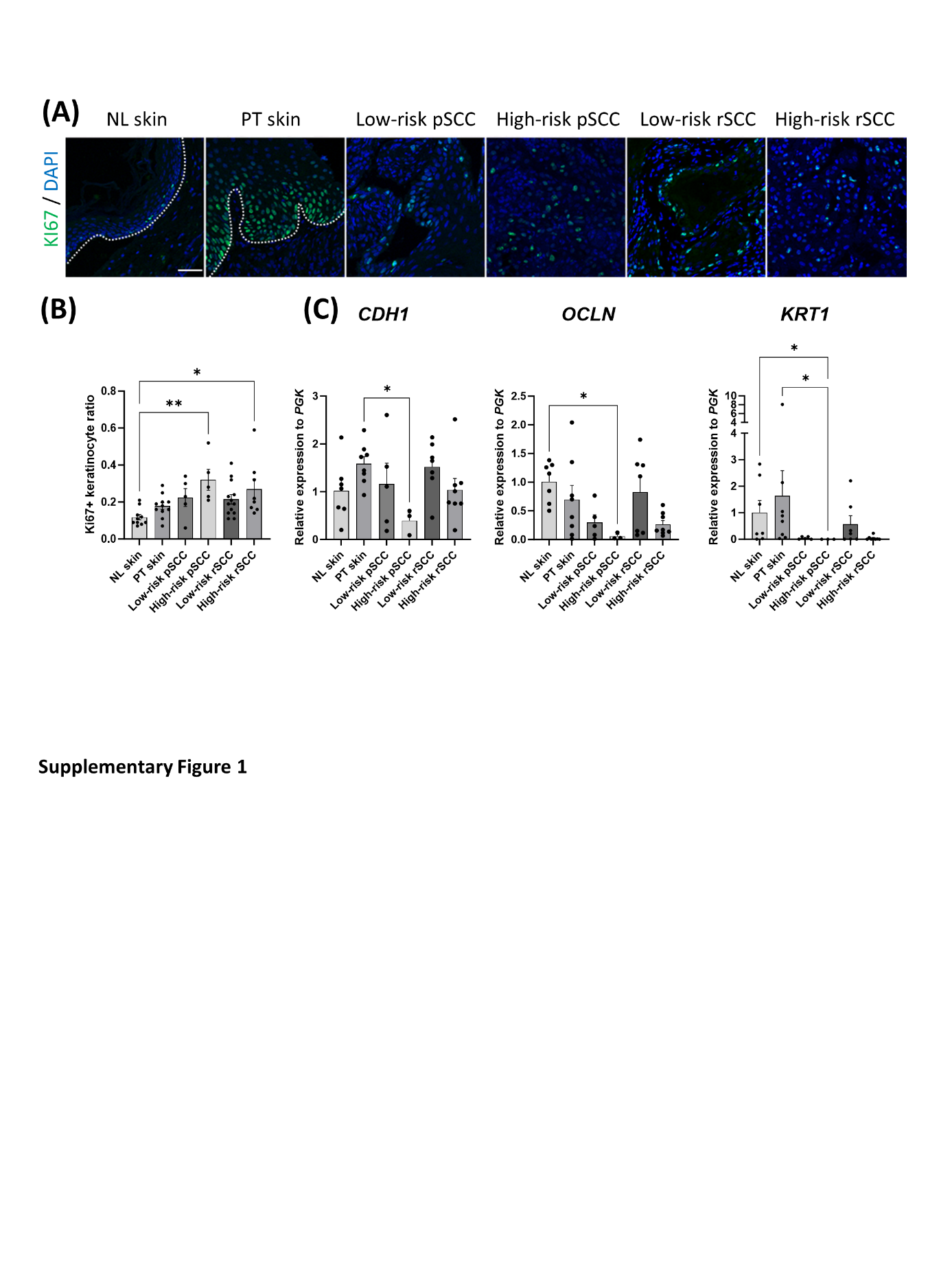 Supplementary figure S1: Detection of Ki67 and epithelial gene markers in RDEB-SCCs with different severity. (A) Representative immunostaining for Ki67+ cells in in non-lesional skin (NL skin), peri-tumoral skin (PT skin), low-risk primary SCCs (Low-risk pSCC), high-risk primary SCCs (High-risk pSCC), low-risk recurrent SCCs (Low-risk pSCC) and high-risk recurrent SCCs (High-risk rSCC) in RDEB patients, scale bar = 50µm (magnification x400). Scale bar = 50µm. (B) Proportion of Ki67-positive cells compared with the total epithelial cells, n=8 for NL skin, n=11 for PT skin, n=5 for Low-risk pSCC, n=5 for High-risk pSCC, n=13 for Low-risk rSCC, n=8 for High-risk rSCC. (C) Quantitative PCR analysis of CDH1, OCLN, and KRT1 transcripts in NL skin (n=8), PT skin (n=7), Low-risk pSCC (n=6), High-risk pSCC (n=3), Low-risk rSCC (n=7), and High-risk rSCCs (n=8) in RDEB patients in our study. Relative gene expression was normalized to the expression of a housekeeping gene (PGK) and expressed as fold-increase compared to NL skin. * p<0.05 Kruskal Willis test with Dunn's or ANOVA with Tukey’s multiple comparison post hoc. Data are means ± SEM.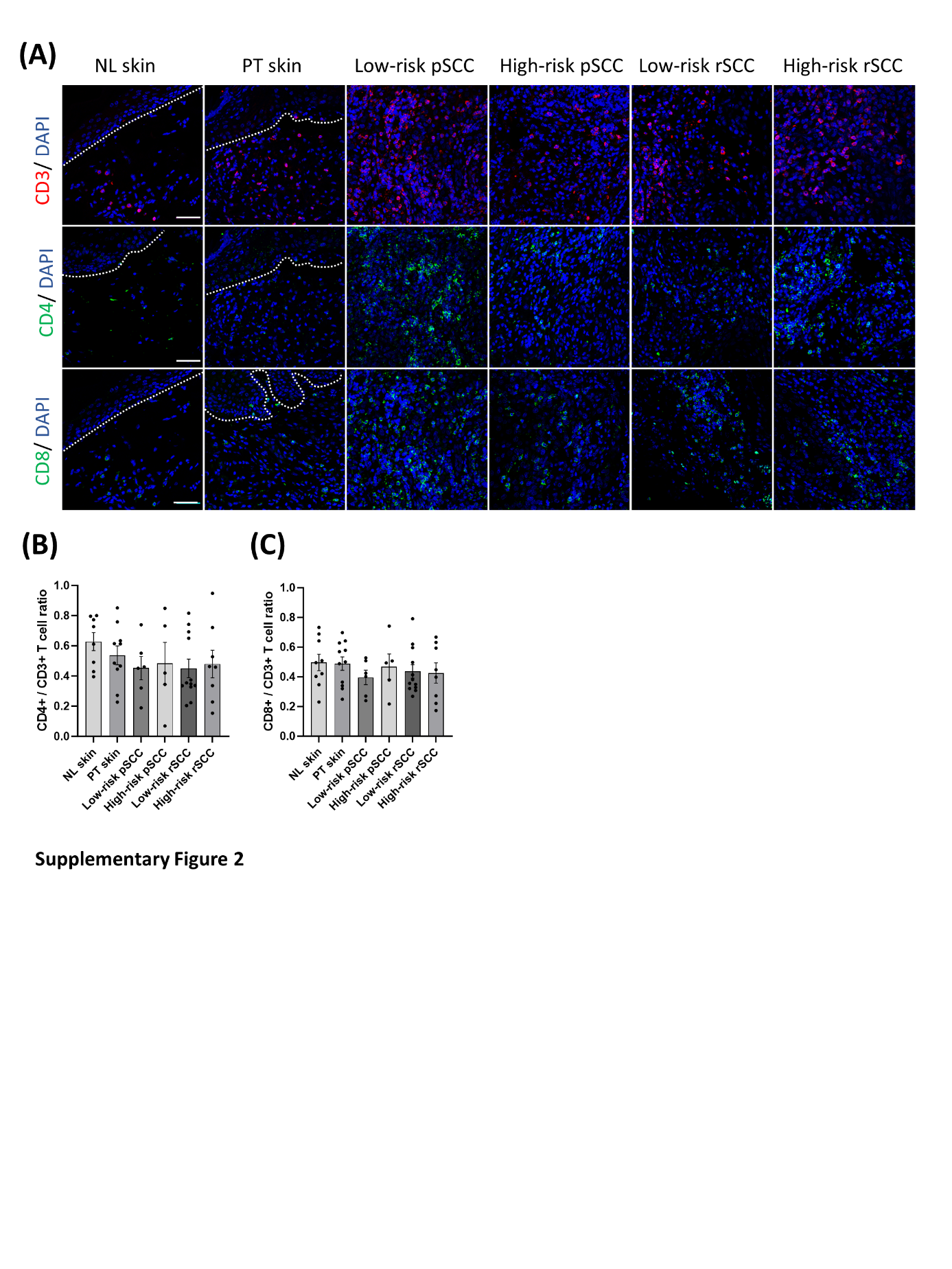 Supplementary figure S2: Detection of adaptive immune cells in RDEB-SCCs with different severity. (A) Representative immunostaining for infiltrated CD3+ T cells, CD4+ T cells, CD8+ T cells in non-lesional skin (NL skin), peri-tumoral skin (PT skin), low-risk primary SCCs (Low-risk pSCC), high-risk primary SCCs (High-risk pSCC), low-risk recurrent SCCs (Low-risk pSCC) and high-risk recurrent SCCs (High-risk rSCC) in RDEB patients, scale bar = 50µm. Quantification of the number of positive cells per field CD4+ T cell to CD3+ T cell ratio (C), CD8+ T cell to CD3+ T cell ratio (C), n=8 for NL skin, n=12 for PT skin, n=5 for Low-risk  pSCC, n=5 for High-risk pSCC, n=13 for Low-risk rSCC, n=8 for High-risk rSCC. * p<0.05 Kruskal Wallis test with Dunn's or ANOVA with Tukey’s multiple comparison post hoc. Data are means ± SEM.Supplementary figure 3: Detection of innate immune cells in RDEB-SCCs with different severity. (A) Representative immunostaining for infiltrated CD163+ macrophages and tryptase+ mast cells in non-lesional skin (NL skin), peri-tumoral skin (PT skin), low-risk primary SCCs (Low-risk pSCC), high-risk primary SCCs (High-risk pSCC), low-risk recurrent SCCs (Low-risk pSCC) and high-risk recurrent SCCs (High-risk rSCC) in RDEB patients, scale bar = 50µm. Quantification of the number of positive cells per field for CD163+ macrophages (B), tryptase + mast cells (C) in the different conditions. n=8 for NL skin, n=13 for PT skin, n=6 for Low-risk pSCC, n=5 for High-risk pSCC, n=13 for Low-risk rSCC, n=8 for High-risk rSCC. *p<0.05 Kruskal Wallis test with Dunn's or ANOVA with Tukey’s multiple comparison post hoc. Data are means ± SEM.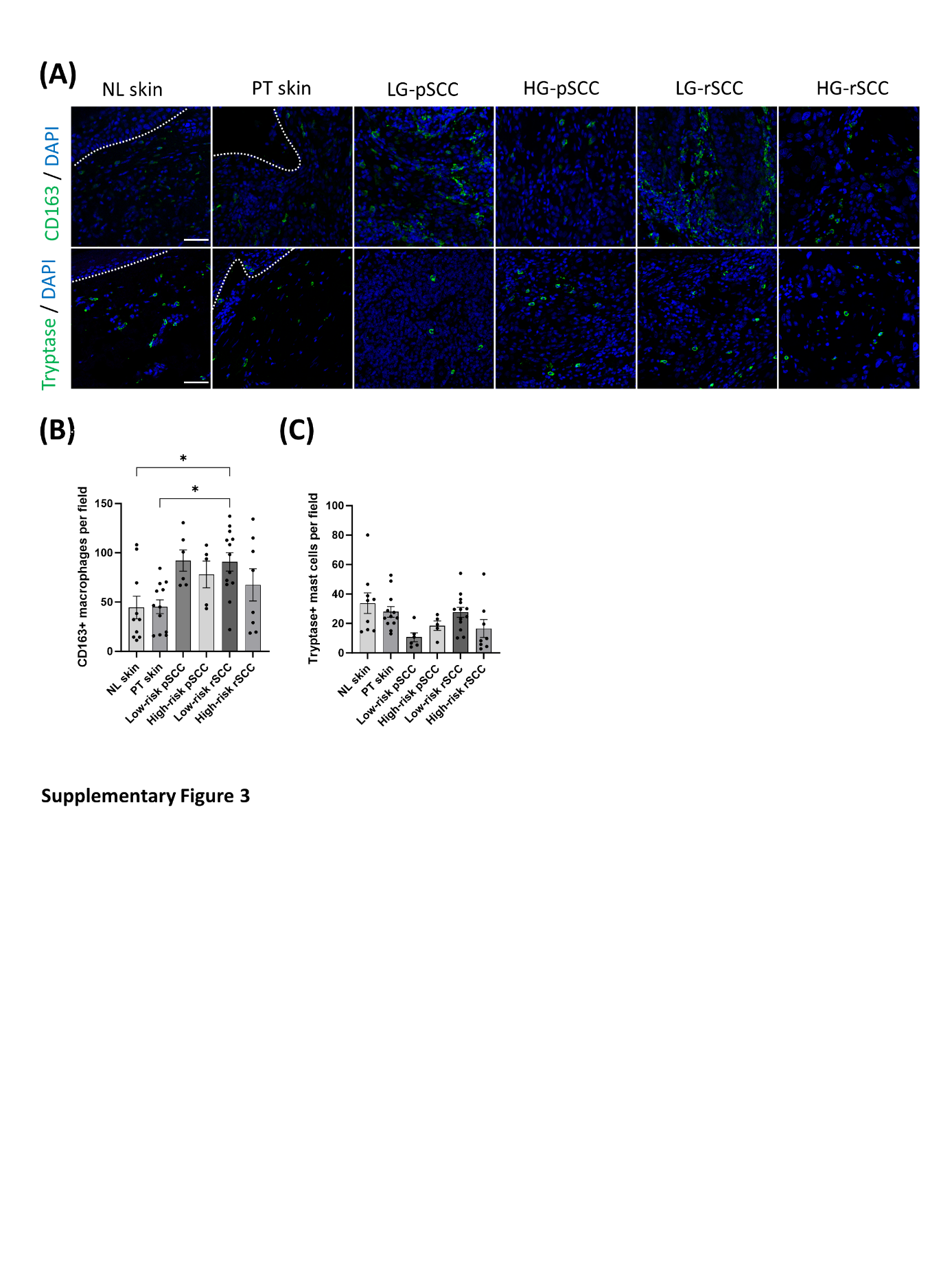 Supplementary figure S4: Gene expression of inflammatory mediators involved in neutrophil activation in RDEB-SCCs by quantitative RT-PCR. Quantitative PCR analysis of CSF2 (A), CSF3 (B), IL1B (C), CXCL8 (D), PADI4 (E), and HMGB1 (F) transcripts in non-lesional skin (NL skin) (n=8), peri-tumoral skin (PT skin) (n=7), low-risk primary SCCs (Low-risk pSCC) (n=6), high-risk primary SCCs (High-risk pSCC) (n=3), low-risk recurrent SCCs (Low-risk rSCC) (n=7), and high-risk recurrent SCCs (High-risk rSCC) (n=8) in RDEB patients in our study. Relative gene expression was normalized to the expression of a housekeeping gene (PGK) and expressed as fold-increase compared to NL skin. * p<0.05 Kruskal Wallis test with Dunn's or ANOVA with Tukey’s multiple comparison post hoc. Data are means ± SEM.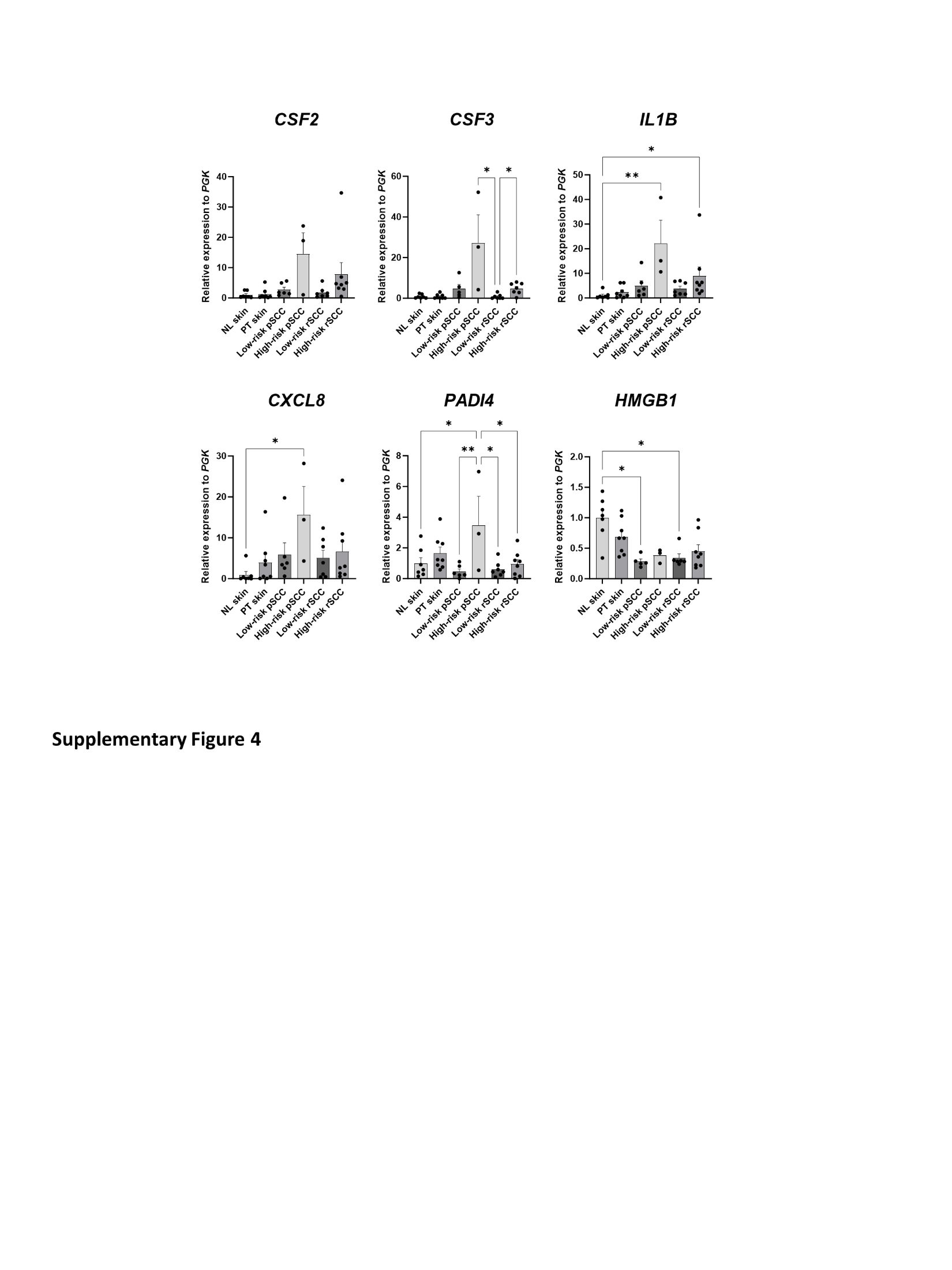 PatientSex, Age at the initial diagnosisSurvival after the initial diagnosis (months)Number of SCCsCause of deathLocation, type of SCCDifferentiation classificationgroupFFPERNA1M, 43654aliveHands WellLow-risk pSCC√1M, 43654alivePrimary and recurrenceWellLow-risk rSCC√1M, 43654aliveWellLow-risk rSCC√2F, 271094aliveFoot, Lower leg Well*High-risk rSCC√√2F, 271094aliveRecurrenceWell*High-risk rSCC√√3F, 251293aliveLower legWellLow-risk rSCC√√3F, 251293aliveRecurrenceWellLow-risk rSCC√√4F, 1816817gastrointestinal amyloidosisFoot, Lower leg, Uper legWellLow-risk rSCC√4F, 1816817gastrointestinal amyloidosisRecurrenceWellLow-risk rSCC√4F, 1816817gastrointestinal amyloidosisWellLow-risk rSCC√4F, 1816817gastrointestinal amyloidosisWellLow-risk rSCC√5F, 342538aliveNeckWellLow-risk rSCC√5F, 342538aliveRecurrenceWellHigh-risk rSCC√6M, 2819413sepsisLower legWellLow-risk rSCC√6M, 2819413sepsisRecurrenceWellLow-risk rSCC√7M, 31143metastasis Hands PoorHigh-risk pSCC√√7M, 31143metastasis PrimaryModerateLow-risk pSCC√8M, 3417511aliveBack, Lower legWellLow-risk rSCC√√8M, 3417511aliveRrecurrenceWellLow-risk rSCC√9M, 332298aliveLow legWellLow-risk rSCC√√9M, 332298aliveRecurrenceWellLow-risk rSCC√√10F, 27146metastasisBackPoorHigh-risk pSCC√10F, 27146metastasisPrimary, recurrence and ModerateHigh-risk rSCC√10F, 27146metastasis metastasisWellHigh-risk rSCC√√10F, 27146metastasisPoorHigh-risk rSCC√√11F, 25163extensive SCCLow legWellHigh-risk pSCC√11F, 25163extensive SCCPrimary and recurrencePoorHigh-risk rSCC√12F, 21602aliveFoot, Lower leg WellLow-risk pSCC√√12F, 21602alivePrimary and recurrenceModerateLow-risk rSCC√13F, 39562metastasisHands WellLow-risk pSCC√√13F, 39562metastasisPrimary and recurrenceModerateHigh-risk rSCC√14F, 33561aliveNeckWellLow-risk pSCC√√14F, 33561alivePrimaryWellLow-risk pSCC√√15F, 2752sepsisUpper legWellLow-risk pSCC√√15F, 2752sepsisPrimaryWellLow-risk pSCC√√16F, 481372aliveLower legWellLow-risk rSCC√√16F, 481372aliveRecurrenceWellLow-risk rSCC√√17F, 22263sepsisLower legPoorHigh-risk pSCC√√17F, 22263sepsisPrimary and recurrence ModerateHigh-risk rSCC√√18M, 20135extensive SCCBackPoorHigh-risk pSCC√√18M, 20135extensive SCCPrimary ModerateHigh-risk rSCC√√18M, 20135extensive SCCPoorHigh-risk rSCC√√19F, 30282aliveHandWellLow-risk pSCC √19F, 30282alivePrimaryWellLow-risk pSCC √20F, 31154aliveUpper leg, FootWellLow-risk rSCC√20F, 31154aliveRecurrenceWellLow-risk rSCC√SCCs cutaneous squamous cell carcinomas, FFPE formalin fixed and paraffin embedded, F Female, M Male, LG-pSCC low risk primary SCC, HG-pSCC high-risk primary SCC, LG-rSCC low-risk recurrent SCC, HG-rSCC high-risk recurrent SCC. SCCs cutaneous squamous cell carcinomas, FFPE formalin fixed and paraffin embedded, F Female, M Male, LG-pSCC low risk primary SCC, HG-pSCC high-risk primary SCC, LG-rSCC low-risk recurrent SCC, HG-rSCC high-risk recurrent SCC. SCCs cutaneous squamous cell carcinomas, FFPE formalin fixed and paraffin embedded, F Female, M Male, LG-pSCC low risk primary SCC, HG-pSCC high-risk primary SCC, LG-rSCC low-risk recurrent SCC, HG-rSCC high-risk recurrent SCC. SCCs cutaneous squamous cell carcinomas, FFPE formalin fixed and paraffin embedded, F Female, M Male, LG-pSCC low risk primary SCC, HG-pSCC high-risk primary SCC, LG-rSCC low-risk recurrent SCC, HG-rSCC high-risk recurrent SCC. SCCs cutaneous squamous cell carcinomas, FFPE formalin fixed and paraffin embedded, F Female, M Male, LG-pSCC low risk primary SCC, HG-pSCC high-risk primary SCC, LG-rSCC low-risk recurrent SCC, HG-rSCC high-risk recurrent SCC. SCCs cutaneous squamous cell carcinomas, FFPE formalin fixed and paraffin embedded, F Female, M Male, LG-pSCC low risk primary SCC, HG-pSCC high-risk primary SCC, LG-rSCC low-risk recurrent SCC, HG-rSCC high-risk recurrent SCC. SCCs cutaneous squamous cell carcinomas, FFPE formalin fixed and paraffin embedded, F Female, M Male, LG-pSCC low risk primary SCC, HG-pSCC high-risk primary SCC, LG-rSCC low-risk recurrent SCC, HG-rSCC high-risk recurrent SCC. SCCs cutaneous squamous cell carcinomas, FFPE formalin fixed and paraffin embedded, F Female, M Male, LG-pSCC low risk primary SCC, HG-pSCC high-risk primary SCC, LG-rSCC low-risk recurrent SCC, HG-rSCC high-risk recurrent SCC. SCCs cutaneous squamous cell carcinomas, FFPE formalin fixed and paraffin embedded, F Female, M Male, LG-pSCC low risk primary SCC, HG-pSCC high-risk primary SCC, LG-rSCC low-risk recurrent SCC, HG-rSCC high-risk recurrent SCC. SCCs cutaneous squamous cell carcinomas, FFPE formalin fixed and paraffin embedded, F Female, M Male, LG-pSCC low risk primary SCC, HG-pSCC high-risk primary SCC, LG-rSCC low-risk recurrent SCC, HG-rSCC high-risk recurrent SCC. Supplementary table S2. Aggressiveness parameters in high-risk SCC groupsSupplementary table S2. Aggressiveness parameters in high-risk SCC groupsSupplementary table S2. Aggressiveness parameters in high-risk SCC groupsSupplementary table S2. Aggressiveness parameters in high-risk SCC groupsSupplementary table S2. Aggressiveness parameters in high-risk SCC groupsSupplementary table S2. Aggressiveness parameters in high-risk SCC groupsSupplementary table S2. Aggressiveness parameters in high-risk SCC groupsHR-pSCC (n=5)n (%)HR-pSCC (n=5)n (%)HR-pSCC (n=5)n (%)HR-rSCC (n=10)n (%)Local recurrence or metastasis at 3 monthsLocal recurrence or metastasis at 3 monthsLocal recurrence or metastasis at 3 monthsLocal recurrence or metastasis at 3 months4 (88.0)6 (60.0)6 (60.0)Massive local expansion – limb amputation recommendationMassive local expansion – limb amputation recommendationMassive local expansion – limb amputation recommendationMassive local expansion – limb amputation recommendation1 (20.0)5 (50.0)5 (50.0)Histopathological criteria:Invasion depth ≥ 6 mmInvasion depth ≥ 6 mmInvasion depth ≥ 6 mm2 (40.0)5 (50.0)5 (50.0)Lympho-vascular space invasionLympho-vascular space invasionLympho-vascular space invasion0 (0.0)1 (10.0)1 (10.0)Perineural invasionPerineural invasionPerineural invasion0 (0.0)2 (20.0)2 (20.0)Poorly differentiatedPoorly differentiatedPoorly differentiated4 (88.0)3 (30.0)3 (30.0)AntibodySourceReferenceKI67LeicaRTU-Ki67-MM1CD20Abcamab64088CD3Abcamab5690CD4DakoM7310CD8Abcamab4055Myeloperoxidase R&D SystemMAB3174TryptaseAbcamab2378Citrullinated histone H3 (cit R2+R8+R17)Abcamab5103GeneForward PrimerReverse PrimerCDH1CGGACGATGATGTGAACACCTTGCTGTTGTGCTTAACCCCCSF2AGCCGACCTGCCTACAGACAAGGGGATGACAAGCAGAAACSF3CCACGAATTTGCTGGGGAATCTTTCACACACAGGCCTGACCXCL8ACTCCTTGGCAAAACTGCACAAACCAAGGCACAGTGGAACHMGB1TAGGGTGGTGTGGAGGAAACCTCCCGACAAGTTTGCACAAIL1βCTCTGGGATTCTCTTCAGCCACCTCATTGCCACTGTAATAAGCCKRT1TCAACAAGCGGACAAATGCACAATGATGCTGTCCAGGTCGOCLNGGGCATTGCTCATCCTGAAGGAGTAGGCTGGCTGAGAGAGPADI4CAGGGGACATTGATCCGTGTGGGGAGGCGTTGATGCTGAAPGKCTGTGGCTTCTGGCATACCTAATCTGCTTAGCCCGAGTGA